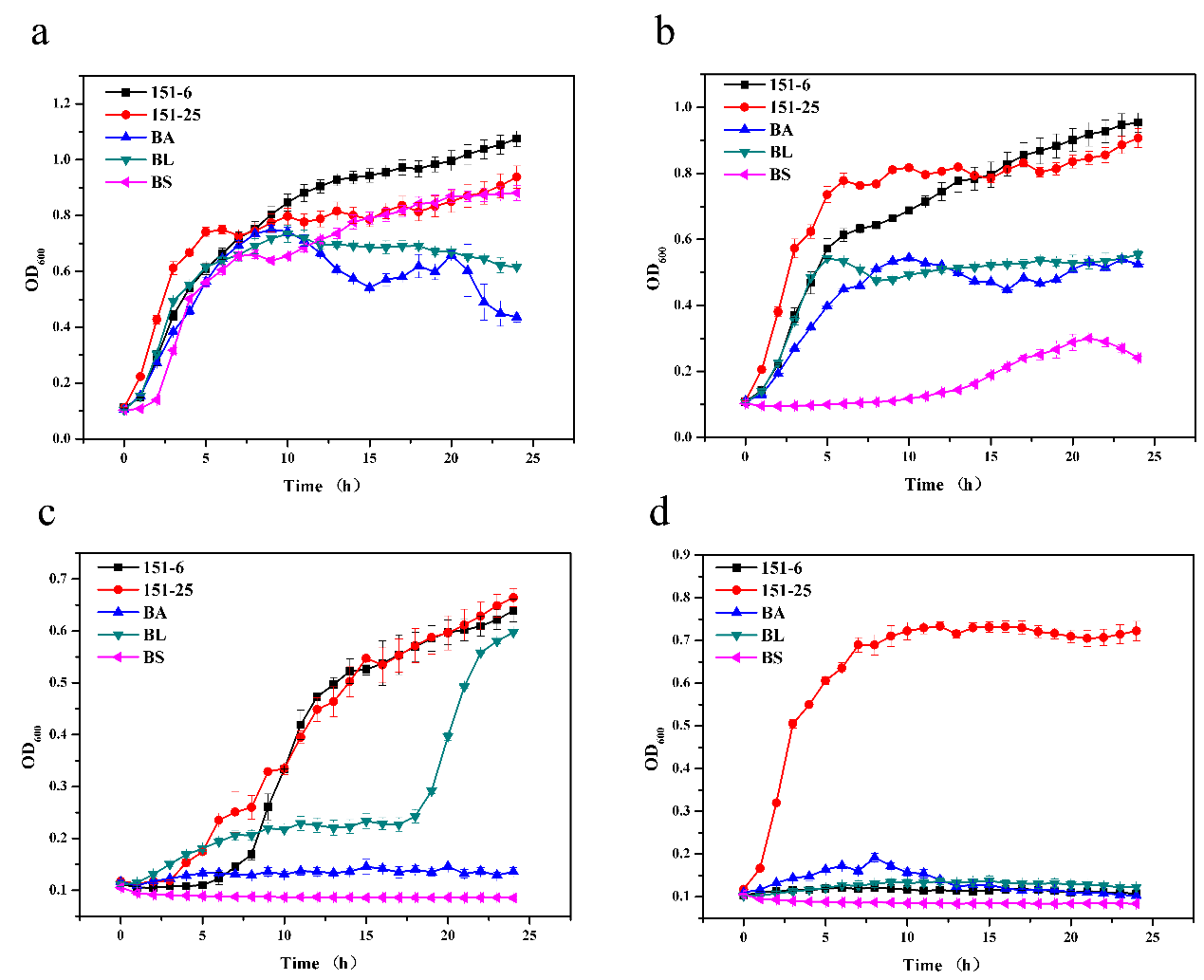  Figure S1. Growth curve of Bacillus sp. strains (151-6, 151-25, B. subtilis WB600 (BS), B. amyloliquefaciens (BA) and B. licheniformis WX-02 (BL)) at different concentrations of cadmium. (a) 0 mM Cd2+; (b) 0.1 mM Cd2+; (c) 0.3 mM Cd2+; (d) 0.5 mM Cd2+.